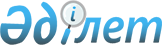 О переименовании аула Красная заря Жамбылского аульного округа Меркенского района Жамбылской области в аул Турлыбай батырРешение Жамбылского областного маслихата от 15 марта 2011 года № 32-11 и постановление акимата Жамбылской области № 9 от 26 января 2011 года. Зарегистрировано Департаментом юстиции Жамбылской области 27 апреля 2011 года за номером 1783      Примечание РЦПИ:

      В тексте сохранена авторская орфография и пунктуация.

      Рассмотрев предложения акимата Меркенского района и Меркенского районного маслихата и с учетом мнения населения соответствующей территории, руководствуясь Законом Республики Казахстан от 23 января 2001 года "О местном государственном управлении и самоуправлении в Республике Казахстан" и Законом Республики Казахстан от 8 декабря 1993 года "Об административно-территориальном устройстве Республики Казахстан", акимат области ПОСТАНОВЛЯЕТ и областной маслихат РЕШИЛ:

      1. Переименовать аул Красная заря Жамбылского аульного округа Меркенского района Жамбылской области в аул Турлыбай батыр.

      2. Настоящий нормативный правовой акт вступает в силу со дня государственной регистрации в органах Юстиции и вводится в действие по истечении десяти календарных дней после дня его первого официального опубликования.


					© 2012. РГП на ПХВ «Институт законодательства и правовой информации Республики Казахстан» Министерства юстиции Республики Казахстан
				
      Аким области 

Председатель сессии

      БОЗУМБАЕВ К. 

областного маслихата

СЕЙДАЗИМОВ С.

      Секретарь

      областного маслихата

      АСИЛЬБЕКОВ А.
